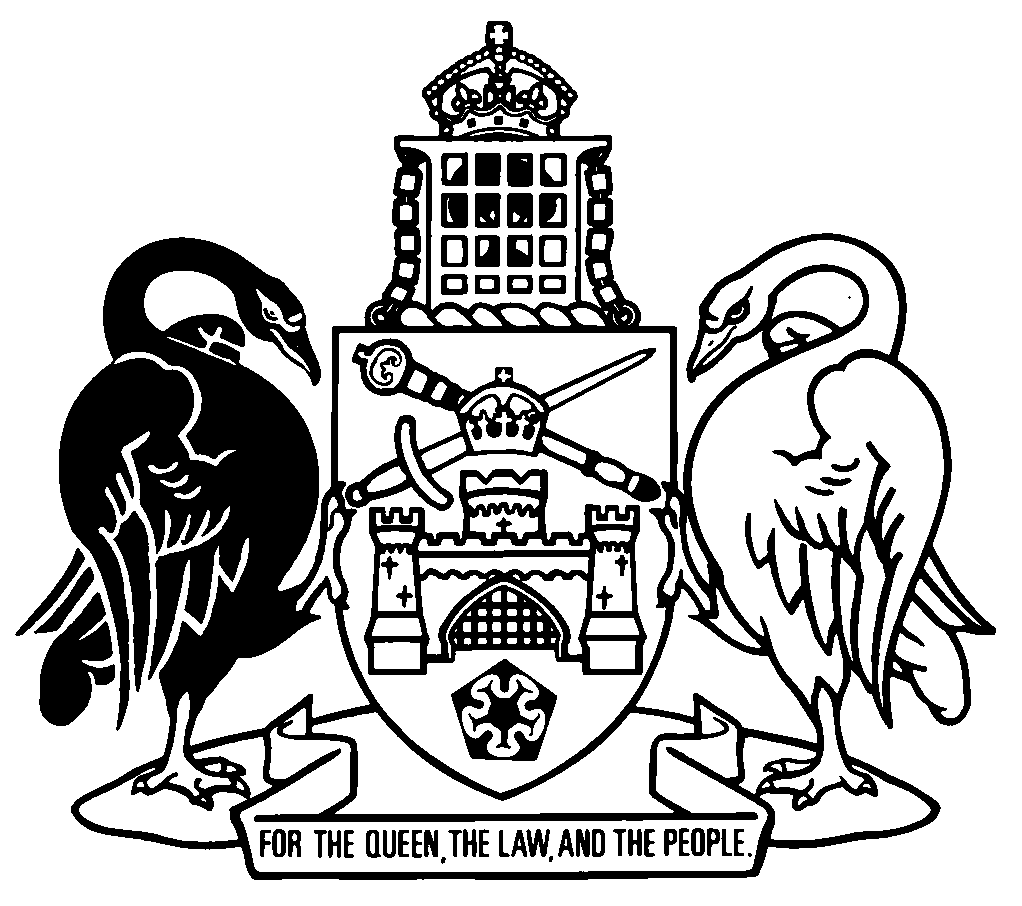 Australian Capital TerritoryGambling and Racing Control (Code of Practice) Regulation 2002    SL2002-28made under theGambling and Racing Control Act 1999Republication No 15Effective:  31 May 2023 – 6 January 2024Republication date: 31 May 2023Last amendment made by SL2023-8About this republicationThe republished lawThis is a republication of the Gambling and Racing Control (Code of Practice) Regulation 2002, made under the Gambling and Racing Control Act 1999 (including any amendment made under the Legislation Act 2001, part 11.3 (Editorial changes)) as in force on 31 May 2023.  It also includes any commencement, amendment, repeal or expiry affecting this republished law to 31 May 2023.  The legislation history and amendment history of the republished law are set out in endnotes 3 and 4. Kinds of republicationsThe Parliamentary Counsel’s Office prepares 2 kinds of republications of ACT laws (see the ACT legislation register at www.legislation.act.gov.au):authorised republications to which the Legislation Act 2001 appliesunauthorised republications.The status of this republication appears on the bottom of each page.Editorial changesThe Legislation Act 2001, part 11.3 authorises the Parliamentary Counsel to make editorial amendments and other changes of a formal nature when preparing a law for republication.  Editorial changes do not change the effect of the law, but have effect as if they had been made by an Act commencing on the republication date (see Legislation Act 2001, s 115 and s 117).  The changes are made if the Parliamentary Counsel considers they are desirable to bring the law into line, or more closely into line, with current legislative drafting practice.  This republication includes amendments made under part 11.3 (see endnote 1).Uncommenced provisions and amendmentsIf a provision of the republished law has not commenced, the symbol  U  appears immediately before the provision heading.  Any uncommenced amendments that affect this republished law are accessible on the ACT legislation register (www.legislation.act.gov.au). For more information, see the home page for this law on the register.ModificationsIf a provision of the republished law is affected by a current modification, the symbol  M  appears immediately before the provision heading.  The text of the modifying provision appears in the endnotes.  For the legal status of modifications, see the Legislation Act 2001, section 95.PenaltiesAt the republication date, the value of a penalty unit for an offence against this law is $160 for an individual and $810 for a corporation (see Legislation Act 2001, s 133).Australian Capital TerritoryGambling and Racing Control (Code of Practice) Regulation 2002made under theGambling and Racing Control Act 1999Contents	PagePart 1	Preliminary	2	1	Name of regulation	2	3	Dictionary	2	4	Notes	2	5	Meaning of licensee	2Part 2	Code of practice	5Division 2.1	General	5	6	Code of practice	5	7	Offences under pt 2	5Division 2.2	Conduct of gambling	6	8	Licensees obligations generally	6	9	Approved training programs	6Division 2.3	Problem gambling	7	10	Recording problem gambling incidents	7	11	Gambling facility to have gambling contact officer	8	12	Dealing with people with gambling problem	8Division 2.4	Exclusion from gambling	9	13	Application of div 2.4	9	14	Deeds of exclusion	9	15	Exclusion of people at risk or excluded under deed	9	16	Commission’s review of exclusion decision	10	17	Review by ACAT of commission’s decision under s 16	11	18	Compliance with decision to revoke or amend	11	19	Exclusion procedures	11	20	Exclusion register	12	20A	Exclusion register—offences	13	21	Accounts of certain excluded people	15	22	Promotional material not to be sent to certain excluded people	15Division 2.5	Financial controls and gambling environment	15	23	Other cash payment limits	15	24	Directions about information, clocks and lighting	16Division 2.6	Advertising, promotions and inducements	16	25	Directions about advertising, promotions and inducements	16Part 3	Miscellaneous	17	26	Reasonable excuse available as defence	17Schedule 1	Code of practice	18Part 1.1	Key concepts	18	1.1A	Definitions—code of practice	18	1.1	Meaning of licensee	19	1.2	Meaning of gambling problem	20Part 1.2	Conduct of gambling	21Division 1.2.1	General	21	1.3	Licensees obligations generally	21	1.4	Staff care and training	21	1.5	Exemptions in relation to approved training courses	23	1.5A	Training for responsible service of interactive wagering and betting services	23	1.5B	Independent audit of required training and refresher training	25Division 1.2.2	Problem gambling	26	1.6	Problem gambling incident register	26	1.6A	Recording problem gambling incidents	26	1.7	Gambling beyond means	28	1.8	Help in relation to gambling problems	28	1.9	Gambling contact officers	28	1.10	Gambling contact officers functions	29	1.11	Dealing with people with gambling problem	30Division 1.2.3	Exclusion from gambling generally	31	1.12	Application of div 1.2.3	31	1.13	Deeds of exclusion	32	1.13A	Deeds of exclusion—revocation	33	1.14	Exclusion of people at risk or excluded under deed	34	1.15	Matters to which licensee to have regard when deciding whether to exclude	35	1.16	Commission’s review of exclusion decisions	35	1.17	Exclusion procedures	35	1.18	Licensee must keep deeds and notices of exclusion	36	1.19	Accounts of excluded people	36	1.20	Promotional material not to be given to certain excluded people	37Division 1.2.4	Betting accounts—electronic race bookmaking, sports bookmaking and totalisator licensees	37	1.20A	Application—div 1.2.4	37	1.20B	Meaning of deposit limit—div 1.2.4	38	1.20C	Information about deposit limits	38	1.20D	No deposits over deposit limit	39	1.20E	Setting and changing deposit limits	39	1.20F	Closing betting accounts	40	1.20G	Guidelines about betting accounts	41	1.20H	Directions about betting accounts	41Division 1.2.5	Betting accounts—activity statements	41	1.20I	Application—div 1.2.5	41	1.20J	Definitions—div 1.2.5	42	1.20K	Activity statements for betting accounts	42	1.20L	Requests for activity statements	43	1.20M	Contents of activity statements	44	1.20N	Form of activity statements	45	1.20O	Access to activity statements and transaction records for online betting accounts	46	1.20P	Requests for transaction records for accounts other than online betting accounts	47	1.20Q	Access to electronic activity statements	48Part 1.3	Financial controls and gambling environment	49	1.21	Cash facilities	49	1.22	Cash payment limits for casino licensees	49	1.23	Other cash payment limits	51	1.23AA	No winnings for excluded or underage patrons	52	1.23A	Non-cash payment of winnings	52	1.24	Cheques	52	1.25	Availability of information	53	1.26	Clocks and lighting	54	1.27	Directions about information, clocks and lighting	55	1.27A	Alcohol service prohibited while gambling	55	1.27B	Operating times of gaming machines	55Part 1.4	Advertising, promotions and inducements	56Division 1.4.1	Advertising requirements—general	56	1.28	Advertising	56	1.29	Advertising requirements	56Division 1.4.2	Advertising requirements—electronic licensees	57	1.29A	Application—div 1.4.2	57	1.29B	Definitions—div 1.4.2	57	1.29C	Meaning of tagline—div 1.4.2	59	1.29D	Meaning of call to action—div 1.4.2	60	1.29E	Statements to be included in gambling advertising	61	1.29F	Additional requirements about taglines and calls to action	62	1.29G	Electronic licensee must keep gambling advertising records	63Division 1.4.3	Promotions and inducements	63	1.30	Promotions and inducements	63	1.30A	Gaming machine promotions—alternative ways to participate	66	1.30B	Personally addressed promotional material—gaming machine and casino licensees	66Division 1.4.4	Direct marketing	67	1.30C	Direct marketing—electronic race bookmaking, sports bookmaking and totalisator licensees	67	1.30D	Guidelines for direct marketing by electronic race bookmaking, sports bookmaking and totalisator licensees	68Division 1.4.5	Miscellaneous	68	1.31	Directions about advertising, promotions and inducements	68Dictionary		69Endnotes		73	1	About the endnotes	73	2	Abbreviation key	73	3	Legislation history	74	4	Amendment history	76	5	Earlier republications	84	6	Expired transitional or validating provisions	85Australian Capital TerritoryGambling and Racing Control (Code of Practice) Regulation 2002     made under theGambling and Racing Control Act 1999Part 1	Preliminary1	Name of regulationThis regulation is the Gambling and Racing Control (Code of Practice) Regulation 2002.3	DictionaryThe dictionary at the end of this regulation is part of this regulation.Note 1	The dictionary at the end of this regulation defines certain terms used in this regulation, and includes references (signpost definitions) to other terms defined elsewhere.	For example, the signpost definition ‘exempt lottery—see the Lotteries Act 1964, dictionary.’ means that the term ‘exempt lottery’ is defined in that dictionary and the definition applies to this regulation.Note 2	A definition in the dictionary (including a signpost definition) applies to the entire regulation unless the definition, or another provision of the regulation, provides otherwise or the contrary intention otherwise appears (see Legislation Act, s 155 and s 156 (1)).4	NotesA note included in this regulation is explanatory and is not part of this regulation.Note	See the Legislation Act, s 127 (1), (4) and (5) for the legal status of notes.5	Meaning of licensee	(1)	In this regulation:licensee, of a gambling facility, means—	(a)	a gaming machine licensee; orNote	Gaming machine licensee is defined in the dictionary.	(b)	a casino licensee; orNote	Casino licensee is defined in the dictionary.	(c)	a licensed provider under the Interactive Gambling Act 1998; or	(d)	the holder of a race bookmaking licence, a race bookmaker’s agent licence, a sports bookmaking licence or a sports bookmaker’s agent licence under the Race and Sports Bookmaking Act 2001; or	(e)	a licensee of a totalisator under the Totalisator Act 2014; or	(f)	anyone authorised to conduct a lottery, scheme or competition under the Lotteries Act 1964 or the Pool Betting Act 1964, other than—	(i)	a calcutta sweepstake; or	(ii)	a trade promotion, other than a trade promotion that involves gambling, in which participants are given free entry to a contest that promotes a trade or business and involves an element of chance in the allocation of the prize; or	(iii)	a raffle; or	(iv)	a progressive lottery or silver circle involving a number of draws on different days, including tipping competitions, in which regular or different prizes are drawn; or	(v)	an exempt lottery.Note 1	Exempt lottery is defined in the dictionary.Note 2	Licensee is defined in the same terms in the code of practice, s 1.1.	(2)	In this section:exempt lottery does not include housie, unless the housie is exempt under the Lotteries Act 1964, section 6 (1) (a) (ii).Note	Under the Lotteries Act 1964, a lottery is an exempt lottery if the total value of the prizes does not exceed an amount determined by the commission (see s 6 (1) (a) (ii)) or if the lottery is a private lottery (see s 6 (1) (a) (iii)).Part 2	Code of practiceDivision 2.1	General6	Code of practiceThe code of practice in schedule 1 applies to licensees.7	Offences under pt 2A person may be prosecuted under this part for an offence only if the person is someone mentioned in section 5, definition of licensee, paragraph (f).Note	The penalties set out in this part apply only in relation to the licensees mentioned in this definition.  If 1 of the following licensees contravenes the code of practice, the Act under which the person is licensed or is a licensed provider deals with the disciplinary action that may be taken against the person for the contravention:	a casino licensee	a gaming machine licensee	a licensed provider under the Interactive Gambling Act 1998	a totalisator licensee	the holder of a licence under the Race and Sports Bookmaking Act 2001.Division 2.2	Conduct of gambling8	Licensees obligations generally	(1)	A licensee commits an offence if the licensee contravenes the code of practice, section 1.3 (2) (which is about false or misleading information).Maximum penalty:  10 penalty units.	(2)	An offence against this section is an offence of strict liability.Note	Reasonable excuse is available as a defence to a prosecution under this section, see s 26.9	Approved training programs	(1)	A person may apply to the commission for approval of a training program about the responsible provision of gambling services.Note	If a form is approved under the Act, s 53D for this provision, the form must be used.	(2)	The commission may approve a training program (an approved training program) if satisfied that the program content is relevant, sufficiently comprehensive, accurate and up-to-date.Note	The power to make an instrument includes the power to amend or repeal the instrument.  The power to amend or repeal the instrument is exercisable in the same way, and subject to the same conditions, as the power to make the instrument (see Legislation Act, s 46).	(3)	An approval is a notifiable instrument.Note	A notifiable instrument must be notified under the Legislation Act.	(4)	If the commission revokes an approval, the commission must give a reviewable decision notice setting out the reasons for the revocation to any person whose interests are affected by the decision.Note	The requirements for reviewable decision notices are prescribed under the ACT Civil and Administrative Tribunal Act 2008.	(5)	A person whose interests are affected by a decision of the commission to revoke approval of an approved training course may apply to the ACAT for review of the decision.Note	If a form is approved under the ACT Civil and Administrative Tribunal Act 2008 for this provision, the form must be used.Division 2.3	Problem gambling 10	Recording problem gambling incidents	(1)	A licensee commits an offence if, when asked by the commission, the licensee fails to make available for inspection by the commission a record of problem gambling incidents kept by the licensee under the code of practice.Maximum penalty:  10 penalty units.	(2)	A licensee commits an offence if the licensee contravenes the code of practice, section 1.6A (4) (Recording problem gambling incidents).Maximum penalty: 10 penalty units.	(3)	An offence against this section is an offence of strict liability.Note	Reasonable excuse is available as a defence to a prosecution under this section, see s 26.11	Gambling facility to have gambling contact officer	(1)	The licensee of a gambling facility commits an offence if the licensee contravenes the code of practice, section 1.9 (1) (Gambling contact officers).Maximum penalty:  10 penalty units.	(2)	The licensee of a gambling facility must, as soon as practicable, give the commission—	(a)	the name and address of each gambling contact officer for the facility; and	(b)	if a detail given under paragraph (a) changes—details of the change.Maximum penalty:  10 penalty units.	(3)	An offence against this section is an offence of strict liability.Note	Reasonable excuse is available as a defence to a prosecution under this section, see s 26.12	Dealing with people with gambling problem 	(1)	A gambling contact officer commits an offence if the gambling contact officer contravenes the code of practice, section 1.11 (2) or (3) (which is about problem gamblers).Maximum penalty:  10 penalty units.	(2)	An offence against this section is an offence of strict liability.Note	Reasonable excuse is available as a defence to a prosecution under this section, see s 26.Division 2.4	Exclusion from gambling13	Application of div 2.4	(1)	This division does not apply to someone mentioned in section 5, definition of licensee, paragraph (f).	(2)	Also, this division, other than section 15 (1) (Exclusion of people at risk or excluded under deed), section 21 (Accounts of certain excluded people), and section 22 (Promotional material not to be sent to certain excluded people), does not apply to a licensed provider under the Interactive Gambling Act 1998.Note	The Interactive Gambling Act 1998 contains provisions about excluded or disqualified people.14	Deeds of exclusion 	(1)	A licensee commits an offence if the licensee contravenes the code of practice, section 1.13 (Deeds of exclusion).Maximum penalty:  10 penalty units.	(2)	An offence against this section is an offence of strict liability.Note	Reasonable excuse is available as a defence to a prosecution under this section, see s 26.15	Exclusion of people at risk or excluded under deed	(1)	The licensee of a gambling facility commits an offence if the licensee contravenes the code of practice, section 1.14.Maximum penalty:  10 penalty units.	(2)	The licensee of a gambling facility must not use more force, or subject someone to greater indignity, than is necessary and reasonable to exclude the person from gambling at the facility.	(3)	An offence against this section is an offence of strict liability.Note	Reasonable excuse is available as a defence to a prosecution under this section, see s 26.16	Commission’s review of exclusion decision	(1)	A person aggrieved by a licensee’s decision under the code of practice, section 1.14 (1) (Exclusion of people at risk or excluded under deed) may apply, in writing, to the commission for review of the decision.	(2)	To review the decision, the commission must—	(a)	give the licensee a written notice telling the licensee that the licensee may, within 2 weeks beginning the day after the day the licensee receives the notice, give a written response to the commission about the matters in the notice; and	(b)	have regard to any response given by the licensee to the commission within the 2 weeks.	(3)	The commission must, by written notice, confirm, revoke or amend the licensee’s decision, having regard to the matters mentioned in the code of practice, section 1.15 (Matters to which licensee to have regard when deciding whether to exclude). 	(4)	The notice under subsection (3) must be in the form of a reviewable decision notice.Note 1	The commission must also take reasonable steps to give a reviewable decision notice to any other person whose interests are affected by the decision (see ACT Civil and Administrative Tribunal Act 2008, s 67A).Note 2	The requirements for reviewable decision notices are prescribed under the ACT Civil and Administrative Tribunal Act 2008.17	Review by ACAT of commission’s decision under s 16A person whose interests are affected by a decision by the commission to confirm, revoke or amend the licensee’s decision may apply to the ACAT for review of the decision.Note	If a form is approved under the ACT Civil and Administrative Tribunal Act 2008 for the application, the form must be used.18	Compliance with decision to revoke or amend	(1)	If the commission revokes or amends a licensee’s decision to exclude a person from gambling, the commission may direct the licensee to give effect to the commission’s decision.	(2)	The licensee commits an offence if the licensee fails to comply with the direction.Maximum penalty:  10 penalty units.	(3)	An offence against this section is an offence of strict liability.Note	Reasonable excuse is available as a defence to a prosecution under this section, see s 26.19	Exclusion procedures	(1)	The licensee of a gambling facility commits an offence if the licensee contravenes the code of practice, section 1.17 (1) (which is about preparing procedures to deal with exclusions).Maximum penalty:  10 penalty units.	(2)	The commission may give written directions under the code of practice, section 1.17—	(a)	to the licensee of a gambling facility about the kind of procedures for the facility for dealing with people to be excluded from gambling at the facility; and	(b)	to the licensee, a staff member and anyone else involved in the exclusion of a person from the facility under this regulation, about the written procedures to ensure compliance with the procedures.	(3)	A person commits an offence if the person fails to comply with a direction of the commission given under the code of practice, section 1.17.Maximum penalty:  10 penalty units.	(4)	An offence against this section is an offence of strict liability.Note	Reasonable excuse is available as a defence to a prosecution under this section, see s 26.20	Exclusion register	(1)	The commission must establish a register (an exclusion register) of people who are excluded from gambling at a gambling facility under the code of practice, division 1.2.3 (Exclusion from gambling generally).Note	A licensee must exclude a person from gambling at a gambling facility if a deed or notice of exclusion applies to the person (see sch 1, s 1.13 and s 1.14).	(2)	The exclusion register may be kept electronically.	(3)	The exclusion register must include the following for each person excluded from gambling at a gambling facility:	(a)	sufficient particulars to identify the person;Examples1	the person’s name and address2	an image of the person’s face or a description of the person	(b)	each gambling facility from which the person is excluded;	(c)	the period of the exclusion from each gambling facility from which the person is excluded;	(d)	for any deed or notice of exclusion applying to the person—	(i)	a copy of the deed or notice; and	(ii)	if a deed or notice of exclusion applied to the person in the 7 years before the day the current deed or notice of exclusion was entered into or given—a copy of the previous deed or notice.	(4)	The commission or an approved person may—	(a)	access the exclusion register; and	(b)	add a person’s name to the exclusion register; and	(c)	amend particulars of a person registered in the exclusion register.	(5)	The commission may also— 	(a)	correct the exclusion register; and	(b)	delete a person’s name from the exclusion register.	(6)	In this section:approved person means—	(a)	a licensee of a gambling facility; or	(b)	someone else approved by the commission.20A	Exclusion register—offences	(1)	A licensee of a gambling facility commits an offence if—	(a)	the licensee fails to comply with the code of practice, section 1.13 (6) (Deeds of exclusion) or section 1.14 (2) (b) or (c) (Exclusion of people at risk or excluded under deed); or	(b)	the licensee fails to look at the exclusion register within 3 consecutive trading days after the receipt of a written notification from the commission or an approved person of—	(i)	the inclusion of the matters mentioned in section 20 (3) on the exclusion register; or	(ii)	a change to the exclusion register made under section 20 (4) (b) or (c) or section 20 (5).Maximum penalty: 10 penalty units.	(2)	A person commits an offence if—	(a)	the person—	(i)	accesses the exclusion register; or	(ii)	adds to, or deletes from, the exclusion register a person’s name; or	(iii)	amends a person’s particulars on the exclusion register; and	(b)	the person is not authorised under section 20 (4) or (5) to do so.Maximum penalty: 10 penalty units.	(3)	Strict liability applies to subsection (2) (b).	(4)	In this section:approved person—see section 20 (6) (Exclusion register).21	Accounts of certain excluded people	(1)	A licensee commits an offence if the licensee contravenes the code of practice, section 1.19 (which is about not allowing others to use excluded people’s accounts).Maximum penalty:  10 penalty units.	(2)	An offence against this section is an offence of strict liability.Note	Reasonable excuse is available as a defence to a prosecution under this section, see s 26.22	Promotional material not to be sent to certain excluded people	(1)	A licensee commits an offence if the licensee contravenes the code of practice, section 1.20.Maximum penalty:  10 penalty units.	(2)	An offence against this section is an offence of strict liability.Note	Reasonable excuse is available as a defence to a prosecution under this section, see s 26.Division 2.5	Financial controls and gambling environment23	Other cash payment limits	(1)	A licensee, other than a casino licensee, commits an offence if the licensee contravenes the code of practice, section 1.23.Maximum penalty:  10 penalty units.	(2)	An offence against this section is an offence of strict liability.Note	Reasonable excuse is available as a defence to a prosecution under this section, see s 26.24	Directions about information, clocks and lighting	(1)	The licensee commits an offence if the licensee contravenes the code of practice, section 1.27 (2) (which is about compliance with the commission’s directions).Maximum penalty:  10 penalty units.	(2)	An offence against this section is an offence of strict liability.Note	Reasonable excuse is available as a defence to a prosecution under this section, see s 26.Division 2.6	Advertising, promotions and inducements25	Directions about advertising, promotions and inducements	(1)	The licensee commits an offence if the licensee contravenes the code of practice, section 1.31 (2) (which is about compliance with the commission’s directions).Maximum penalty:  10 penalty units.	(2)	An offence against this section is an offence of strict liability.Note	Reasonable excuse is available as a defence to a prosecution under this section, see s 26.Part 3	Miscellaneous26	Reasonable excuse available as defenceThe defence of reasonable excuse is available for each offence against this regulation that is an offence of strict liability.Schedule 1	Code of practice(see s 6)Part 1.1	Key concepts1.1A	Definitions—code of practiceIn this code of practice:betting account means an account held by a person with a licensee into which funds are or can be deposited and used by the person to place a bet with the licensee.direct marketing includes any advertising, promotion or offer from a licensee, or from a person on the licensee’s behalf, that is made directly to a person by telephone, SMS, email, app, post or other direct means.electronic race bookmaking licensee means the holder of a race bookmaking licence under the Race and Sports Bookmaking Act 2001 who accepts a bet using a telecommunication service.electronic sports bookmaking licensee means the holder of a sports bookmaking licence under the Race and Sports Bookmaking Act 2001 who accepts a bet using a telecommunication service.electronic totalisator licensee means the holder of a totalisator licence under the Totalisator Act 2014 who accepts a bet using a telecommunication service.Examples—telecommunication servicetelephone, email, internet1.1	Meaning of licensee	(1)	In this code of practice:licensee means—	(a)	a gaming machine licensee; orNote	Gaming machine licensee is defined in the dictionary.	(b)	a casino licensee; orNote	Casino licensee is defined in the Casino Control Act 2006, dictionary.	(c)	a licensed provider under the Interactive Gambling Act 1998; or	(d)	the holder of a race bookmaking licence, a race bookmaker’s agent licence, a sports bookmaking licence or a sports bookmaker’s agent licence under the Race and Sports Bookmaking Act 2001; or	(e)	a licensee of a totalisator under the Totalisator Act 2014; or	(f)	anyone authorised to conduct a lottery, scheme or competition under the Lotteries Act 1964 or the Pool Betting Act 1964, other than—	(i)	a calcutta sweepstake; or	(ii)	a trade promotion, other than a trade promotion that involves gambling, in which participants are given free entry to a contest that promotes a trade or business and involves an element of chance in the allocation of the prize; or	(iii)	a raffle; or	(iv)	a progressive lottery or silver circle involving a number of draws on different days, including tipping competitions, in which regular or different prizes are drawn; or	(v)	an exempt lottery.	(2)	In this section:exempt lottery—see section 5 (2).1.2	Meaning of gambling problem	(1)	For this code of practice, a person has a gambling problem if the person has difficulty limiting the amount of money or time spent on gambling and this leads to adverse consequences for the person or another person.	(2)	Also, a person is taken to have a gambling problem, if the person engages in any of the following behaviour: 	(a)	seeking credit for gambling unless authorised under a gaming law;	(b)	seeking to borrow or scavenge for money to gamble;	(c)	seeking assistance or advice about controlling the person’s gambling;	(d)	admitting to borrowing or stealing money to gamble.Part 1.2	Conduct of gamblingDivision 1.2.1	General 1.3	Licensees obligations generally	(1)	A licensee of a gambling facility must conduct the facility honestly, responsibly and in accordance with this code of practice.	(2)	A licensee of a gambling facility must not give or make available to patrons information about gambling or gambling facilities that is false or misleading. 	(3)	A casino licensee or gaming machine licensee must not allow a person (the gambler) to use the licensee’s facility for gambling if the gambler—	(a)	appears not to fully understand the nature or consequences of gambling generally, or a particular gambling activity, and the potential for financial loss; or	(b)	appears to be intoxicated or under the influence of a drug to an extent that the gambler could not reasonably be expected to exercise rational judgment while gambling.1.4	Staff care and training	(1)	The licensee of a gambling facility must ensure that—	(a)	each staff member who is directly involved in providing gambling services to patrons and each person who supervises the staff members—	(i)	has successfully completed an approved training program within the previous 3 years; and	(ii)	does not take part, or allow anyone else to take part on their behalf, in a gambling activity at the facility except as part of the member’s duty; and	(b)	each staff member is aware of the staff member’s obligations under this code of practice.	(2)	However, a licensee of a totalisator under the Totalisator Act 2014 and someone mentioned in section 1.1, definition of licensee, paragraph (f), need only ensure that the person in charge of each gambling facility—	(a)	has successfully completed an approved training program within the previous 3 years; and	(b)	does not take part, or allow anyone else to take part on their behalf, in a gambling activity at the facility except as part of the person’s duty; and	(c)	is made aware of the person’s obligations under this code of practice.	(3)	The person in charge mentioned in subsection (2) must take all reasonable steps to ensure that—	(a)	each staff member who is directly involved in providing gambling services to patrons and each person who supervises the staff members—	(i)	has successfully completed an approved training program within the previous 3 years; and	(ii)	does not take part, or allow anyone else to take part on their behalf, in a gambling activity at the facility except as part of the member’s duty; and	(b)	each staff member is made aware of the staff member’s obligations under this code of practice; and	(c)	if the person will be absent from the facility for longer than 1 week—the licensee is told who will be in charge of the facility during the person’s absence.	(4)	For subsection (1) (a) (ii), (2) (b) and (3) (a) (ii), staff member, of a gambling facility, includes—	(a)	a person who is a full-time, part-time or casual staff member of the facility; and	(b)	anyone who has worked in the facility in any other capacity within the previous 7 days.Examples—par (b)	1	an approved technician	2	a person who provides housie services under contract to the patrons of the licensee1.5	Exemptions in relation to approved training coursesThe commission may, in writing, given to the licensee of a gambling facility, exempt the licensee or person in charge of the facility from the requirement to comply with section 1.4 (1) (a) (i), (2) (a) or (3) (a) (i) during a stated time, or in stated circumstances.1.5A	Training for responsible service of interactive wagering and betting services	(1)	This section applies to the following licensees:	(a)	an electronic race bookmaking licensee;	(b)	an electronic sports bookmaking licensee;	(c)	an electronic totalisator licensee.	(2)	The licensee must ensure that each relevant staff member successfully completes—	(a)	the required training within 1 month after becoming a staff member and before beginning to provide interactive wagering or betting services; and	(b)	refresher training within every subsequent 12 months.	(3)	For subsection (2) (a), required training means—	(a)	the national unit of competency; or	(b)	a training course provided by the licensee, or another person on behalf of the licensee, that is substantially equivalent to the national unit of competency.	(4)	For subsection (2) (b), refresher training means—	(a)	the micro-credential course; or	(b)	a course provided by the licensee, or another person on behalf of the licensee, that is substantially equivalent to the micro-credential course.	(5)	In this section:interactive wagering or betting service means a gambling service in which a bet is accepted using a telecommunication service.micro-credential course means the course MCC00045 Responsible service of online wagering provided by TAFE Queensland.national unit of competency means unit of competency CHCFIN005 (Provide responsible online wagering services) provided by TAFE Queensland.registered training organisation—see the National Vocational Education and Training Regulator Act 2011 (Cwlth).relevant staff member means a staff member who—	(a)	is directly involved in providing interactive wagering or betting services; or	(b)	has capacity to influence an interactive wagering or betting service.TAFE Queensland means the registered training organisation known as TAFE Queensland. 1.5B	Independent audit of required training and refresher training	(1)	If a licensee, or another person on the licensee’s behalf, provides required training or refresher training, the licensee must engage a person (an independent reviewer) to conduct an audit of the training each year the training is provided.	(2)	The independent reviewer—	(a)	must not—	(i)	be employed by the licensee; or	(ii)	have been involved in any way in the development of the required training or refresher training to be audited; but 	(b)	may be a law firm, accounting firm or auditing body with whom the licensee has an existing relationship.	(3)	The licensee must give the commission a copy of any completed audit within 3 months after the day the independent reviewer gives the licensee the completed audit.	(4)	The commission may, in writing, exempt the licensee from the requirement to engage an independent reviewer to conduct an audit of stated required training or refresher training if the training has been the subject of an investigation or inquiry by the commission.	(5)	In this section:licensee means a licensee to whom section 1.5A applies.micro-credential course—see section 1.5A (5).micro-credential test means an online micro-credential test administered by TAFE Queensland that evaluates the knowledge and skills consistent with the national unit of competency or the micro-credential course.national unit of competency—see section 1.5A (5).refresher training means the training mentioned in section 1.5A (4) (b), other than training that requires participants to complete a micro-credential test.required training means the training mentioned in section 1.5A (3) (b), other than training that requires participants to complete a micro-credential test.TAFE Queensland—see section 1.5A (5).Division 1.2.2	Problem gambling1.6	Problem gambling incident register	(1)	The commission must establish a register (a problem gambling incident register) of problem gambling incidents.	(2)	The register may be kept electronically.1.6A	Recording problem gambling incidents	(1)	A licensee of a gambling facility must keep a record of the following incidents (a problem gambling incident):	(a)	anyone who shows signs of having a gambling problem when—	(i)	in the gambling facility; or	(ii)	dealing with the licensee; 	(b)	any action taken by the licensee in relation to the person.Examples—signs that person has gambling problem1	admitting being unable to stop gambling or to gamble within the person’s means2	expressing concern about the amount of time or money the person spends on gambling3	acknowledging the person spends on gambling money needed for day-to-day living expenses, including for dependents4	having a disagreement with a family member or friend about the person’s gambling behaviour5	making multiple ATM cash withdrawals in the gambling facilityExample—par (a) (ii)contacting staff in the gambling facility by phone or email	(2)	The record—	(a)	for a prescribed licensee—must be kept on the problem gambling incident register; or	(b)	for any other licensee—must be in writing.Note	A licensee commits an offence if the licensee fails to make a record available for inspection when asked by the commission (see s 10).	(3)	The record must include the following particulars:	(a)	the date and nature of the problem gambling incident;	(b)	the name and address (if known), or description, of the person involved in the incident; 	(c)	if any action was taken by the licensee in relation to the person—the following details:	(i)	the action taken;	(ii)	the names of the individuals who took the action;	(iii)	any related action taken by someone else of which the licensee is aware.Examples—subpar (iii)1	police arrest and charge the person for an offence relating to the problem gambling incident2	the person has been excluded from gambling at another gambling facility	(4)	A licensee must, within 3 consecutive trading days after becoming aware of a problem gambling incident—	(a)	for a prescribed licensee—record the incident in the problem gambling incident register; or	(b)	for any other licensee—make a written record of the incident.	(5)	In this section:prescribed licensee means—	(a)	a gaming machine licensee; and	(b)	a casino licensee; and	(c)	a totalisator licensee.problem gambling incident register—see section 1.6. 1.7	Gambling beyond meansA licensee of a gambling facility must not encourage a person to gamble beyond the person’s means.1.8	Help in relation to gambling problems If the licensee of a gambling facility is asked by a person in the facility about problem gambling, the licensee must take reasonable steps to give the person advice or information about counselling and advisory services available from support agencies.1.9	Gambling contact officers	(1)	A licensee of a gambling facility must not conduct gambling at the facility unless at least 1 gambling contact officer has been appointed for the facility.	(2)	A gambling contact officer for the facility may be the licensee or a person appointed by the licensee.	(3)	A person is eligible to be appointed as a gambling contact officer by the licensee only if the person has successfully completed an approved training program within the previous 3 years.Note	Approved training program—see the dictionary.	(4)	To remain eligible for appointment, a gambling contact officer must successfully complete an approved GCO training session in each year of the officer’s appointment.	(5)	The commission may exempt a gambling contact officer, in writing, from complying with subsection (3) or (4).	(6)	An exemption may be conditional.	(7)	In this section:approved GCO training session means a training session approved by the commission for gambling contact officers about problem or responsible gambling.Examples—training sessions	conferences	seminars	online courses	lectures1.10	Gambling contact officers functions	(1)	A gambling contact officer for a gambling facility has the following functions (as well as the functions under section 1.11):	(a)	to give the people about whom a report under section 1.11 is made help to obtain information and counselling about problem gambling;	(b)	if a complaint is made to the officer about problem gambling at the facility—	(i)	to record details of the complaint and any action taken; and	(ii)	to tell the complainant about any action taken or that action was not taken and the reasons why; and	(iii)	to tell the complainant that a complaint can be made to the commission; 	(c)	to report to the licensee about any complaints made to the officer about problem gambling at the facility; 	(d)	to ensure, as far as possible, that there is no unauthorised or inappropriate disclosure of personal information obtained or kept under this code of practice.	(2)	A gambling contact officer has any other function given to the gambling contact officer under this code of practice.Note 1	The commission can investigate complaints about noncompliance with a gaming law (see Act, s 31).  Note 2	A complaint to the commission could include a complaint about a gambling contact officer.1.11	Dealing with people with gambling problem	(1)	The licensee of a gambling facility must ensure the gambling contact officer for the facility is told about—	(a)	any person in the facility whom the licensee or a staff member has reasonable grounds for believing has a gambling problem; and	(b)	the details of the person’s behaviour that led to the belief.	(2)	The gambling contact officer must keep a register of—	(a)	the name or a description of each person about whom the officer has been told under subsection (1); and	(b)	details given to the officer under that subsection; and	(c)	the name or a description of each person (other than someone mentioned in subsection (1) (a)) whom the officer has reasonable grounds for believing has a gambling problem; and	(d)	details of the person’s behaviour that led to the gambling contact officer’s belief.	(3)	The gambling contact officer must take reasonable steps, in relation to a person mentioned in subsection (2) (a) and (c), to—	(a)	discuss the possible gambling problem with the person as soon as possible; and	(b)	give the person advice or information about—	(i)	counselling and advisory services available from support agencies; and	(ii)	any other appropriate action that may be taken by the person, including the opportunity to sign a deed of exclusion to ensure the person’s exclusion from gambling at the facility.Division 1.2.3	Exclusion from gambling generally1.12	Application of div 1.2.3	(1)	This division does not apply to someone mentioned in section 1.1, definition of licensee, paragraph (f).	(2)	Also, this division, other than section 1.14 (1) (Exclusion of people at risk or excluded under deed), section 1.19 (Accounts of certain excluded people), and section 1.20 (Promotional material not to be given to certain excluded people), does not apply to a licensed provider under the Interactive Gambling Act 1998.Note	The Interactive Gambling Act 1998 contains provisions about excluded or disqualified people.1.13	Deeds of exclusion	(1)	A person claiming to have a gambling problem (the gambler) may sign a deed (a deed of exclusion) under which the person can be excluded from gambling at the gambling facility or facilities stated in the deed.Note	If a form is approved under the Act, s 53D for this provision, the form must be used.	(2)	The deed must state—	(a)	the name of each gambling facility (the nominated facility) from which the gambler wishes to be excluded from gambling; and 	(b)	the period for which the gambler is to be excluded from the nominated facility (the exclusion period); and	(c)	that in the exclusion period the licensee of the nominated facility may—	(i)	remove the gambler from, or prevent the gambler from entering, the gaming area or gambling facility; or	(ii)	otherwise exclude the gambler from participating in gambling activities at the facility.Example—subpar (ii)The XYZ Sports Club has a gaming area, bistro area and other facilities for use by its members. Kenny has entered into a deed of exclusion under which he agrees to be excluded from gambling at the gambling facility. The licensee of the gambling facility allows Kenny to enter the facility to use the bistro but does not allow Kenny to enter the gaming area.	(3)	For subsection (2) (b), the exclusion period must be at least 6 months, but not longer than 3 years.	(4)	If the gambler wants the deed to apply to the gambler, then the gambler must give the signed deed to 1 of the following (the receiver):	(a)	the licensee of a facility stated in the deed;	(b)	the commission;	(c)	someone else approved by the commission.	(5)	If the receiver is given a signed deed under subsection (4), the receiver must—	(a)	immediately sign the deed; or	(b)	if the deed is incomplete—	(i)	ask the gambler, not more than 1 day after receiving the signed deed, to do whatever is necessary to complete the deed; and	(ii)	sign the deed immediately after the gambler completes the deed.	(6)	The receiver must, not more than 3 consecutive trading days after receiving the completed signed deed—	(a)	give a copy of the signed deed to the gambler; and	(b)	include the matters mentioned in section 20 (3) (Exclusion register) on the exclusion register; and	(c)	tell each of the following that the matters mentioned in section 20 (3) have been included on the exclusion register:	(i)	the licensee of each facility mentioned in the deed;	(ii)	if the receiver is not the commission—the commission.1.13A	Deeds of exclusion—revocation	(1)	This section applies if a person has signed a deed of exclusion under section 1.13.	(2)	The person may revoke the person’s deed of exclusion before the end of the exclusion period.Note	If a form is approved under the Act, s 53D for this provision, the form must be used.	(3)	The exclusion period ends on the first business day 7 days after the day the commission receives written notice from the person of the revocation, unless the person withdraws the revocation before that day.	(4)	In this section:exclusion period—see section 1.13 (2) (b).1.14	Exclusion of people at risk or excluded under deed	(1)	The licensee of a gambling facility must exclude a person from gambling at the facility if the licensee has reasonable grounds for believing that—	(a)	the welfare of the person, or any of the person’s dependants, is seriously at risk because of the person’s gambling problem; or	(b)	the person is someone to whom a deed applies.	(2)	If a person is excluded under subsection (1) (a) the licensee must—	(a)	give the person a notice (a notice of exclusion) stating—	(i)	sufficient particulars to identify the person; and	(ii)	each gambling facility from which the person is excluded from gambling; and	(iii)	the period of the exclusion from each gambling facility from which the person is excluded from gambling; and	(iv)	the reasons for the exclusion; andNote	If a form is approved under the Act, s 53D for this provision, the form must be used.	(b)	include the matters mentioned in section 20 (3) (Exclusion register) on the exclusion register; and	(c)	tell each of the following that the matters mentioned in section 20 (3) have been included on the exclusion register:	(i)	the licensee of each facility mentioned in the deed;	(ii)	the commission.1.15	Matters to which licensee to have regard when deciding whether to exclude 	(1)	A decision by a licensee to exclude a person under section 1.14 (1) (a) must be reasonable in the circumstances.	(2)	In making the decision, the licensee must have regard to whether the exclusion—	(a)	is necessary to protect the welfare of the person, or any of the person’s dependants, from risk in relation to the person’s gambling problem; and	(b)	is in the public interest, particularly having regard to the social and economic costs of problem gambling.1.16	Commission’s review of exclusion decisionsA person aggrieved by a licensee’s decision under section 1.14 (Exclusion of people at risk or excluded under deed) may apply, in writing, to the commission for a review of the decision.Note	Application may be made to the ACAT for review of a decision by the commission under this regulation to confirm, revoke or amend the licensee’s decision.1.17	Exclusion procedures	(1)	The licensee of a gambling facility must prepare written procedures dealing with how people are to be excluded from gambling at the facility.	(2)	A person must comply with any written direction in relation to procedures given to the person by the commission under this section.	(3)	The procedures must be written as clearly and simply as possible to promote understanding by people using them.	(4)	The licensee of a gambling facility must ensure that staff members whose functions include the exclusion of a person under this code of practice are competent to exercise the function.1.18	Licensee must keep deeds and notices of exclusion	(1)	A licensee of a gambling facility must keep—	(a)	the original of each deed of exclusion received by the licensee for 7 years from the day the deed is received; and	(b)	a copy of each notice of exclusion given by the licensee for 7 years from the day the notice is given.	(2)	The licensee must, if requested by the commission—	(a)	allow the commission to inspect the deeds and notices; or	(b)	give the commission a copy of a deed or notice.1.19	Accounts of excluded peopleIf a person who holds an account with a licensee is excluded by the licensee under this division, the licensee must not allow someone else to use the person’s account.1.20	Promotional material not to be given to certain excluded people	(1)	The licensee of a gambling facility must not give any information or promotional material about gambling at the facility directly to a person excluded by the licensee under this division.Examples1	information or promotional material given by personally addressed mail or email2	information or promotional material given personally to the person or left with someone to be given personally to the person 	(2)	For subsection (1), information or promotional material is not given directly to a person only because it is broadcast or made available to the public generally.Examples1	information or promotional material given by television or radio broadcasts2	information or promotional material given by websites accessible to anyone3	information or promotional material given by letterbox drops that are not personally addressedDivision 1.2.4	Betting accounts—electronic race bookmaking, sports bookmaking and totalisator licensees1.20A	Application—div 1.2.4This division applies to the following licensees:	(a)	an electronic race bookmaking licensee;	(b)	a sports bookmaking licensee;	(c)	a totalisator licensee.1.20B	Meaning of deposit limit—div 1.2.4In this division:deposit limit, for a person’s betting account, means a limit to the amount that can be deposited into the account during a stated period or periods.1.20C	Information about deposit limits	(1)	A licensee must not open a betting account for a person unless—	(a)	the licensee, in accordance with any guidelines made under section 1.20G, has—	(i)	told the person they can set a deposit limit for the account; and	(ii)	asked the person whether they want to set a deposit limit; and	(b)	the person has set, or declined to set, a deposit limit for the account.	(2)	At least once every 12 months while a person has a betting account with a licensee, the licensee must, in accordance with any guidelines made under section 1.20G—	(a)	if the account has no deposit limit—tell the person they can set a deposit limit and ask the person whether they want to set a deposit limit; and	(b)	if the account has a deposit limit—ask the person whether they want to change the deposit limit.	(3)	Subsection (2) does not apply if the betting account has not been used to make or settle a bet within the previous 12 months.	(4)	A licensee must publish information promoting deposit limits—	(a)	on the licensee’s website and on each communication channel a person can use to place a bet with the licensee; and	(b)	in accordance with any guidelines made under section 1.20G.1.20D	No deposits over deposit limitA licensee must not allow a person to deposit money into a betting account held with the licensee if depositing the amount would result in the deposit limit for the account being exceeded.Examples1	Ali has a betting account with XYZ licensee and has set a deposit limit of $100 per week. Ali deposits $100 into the account. Less than a week later, Ali attempts to deposit $10 into the account. XYZ licensee must reject the transaction as it would exceed Ali’s deposit limit of $100 per week.2	Pat has a betting account with XYZ licensee and has set a deposit limit of $200 per fortnight. Pat deposits $100 into the account. Less than a fortnight later, Pat attempts to deposit $150 into the account. XYZ licensee must reject the transaction as it would exceed Pat’s deposit limit of $200 per fortnight.1.20E	Setting and changing deposit limits	(1)	A licensee must ensure that the process for a person to set and change a deposit limit for their betting account held with the licensee—	(a)	is simple and easy for the person to use; and	(b)	allows the person to choose the period or periods to which the limit applies, including a period or periods of 1, 7, 14 or 28 days; and	(c)	complies with any guidelines made under section 1.20G.	(2)	A licensee must set or lower the deposit limit for a person’s betting account with the licensee immediately when the licensee receives a request from the person to do so.	(3)	A licensee must not increase the deposit limit for a person’s betting account with the licensee until at least 7 days after the licensee receives a request to do so.1.20F	Closing betting accounts	(1)	A licensee must, in accordance with any guidelines made under section 1.20G, ensure that the process for a person to close their betting account held with the licensee is—	(a)	simple and easy for the person to use; and	(b)	prominently and clearly communicated on the licensee’s website and through any communication channel the person can use to place a bet with the licensee.	(2)	A licensee must ensure that a person can ask to close their betting account—	(a)	by email; and	(b)	by telephone; and	(c)	by any other communication channel that the person can use to place a bet with the licensee.	(3)	After a licensee has received a request from a person to close their betting account, the licensee—	(a)	must not accept a bet using the account; and	(b)	must close the account as soon as practicable after all bets made using the account have been settled.	(4)	If a licensee receives a request from a person to close their betting account, the licensee—	(a)	must not encourage or induce the person to cancel the request; but	(b)	may explain to the person the effects of closing the account and ask the person whether they want to proceed with closing it.Note	A licensee must not send direct marketing to a person after the person has asked to close their betting account (see s 1.30C (3) (b)).1.20G	Guidelines about betting accounts	(1)	The Minister may make guidelines about—	(a)	the information a licensee must provide in relation to setting, changing and promoting deposit limits and closing betting accounts; and	(b)	the process for setting and changing deposit limits and closing betting accounts.	(2)	A guideline made under subsection (1) (a) may include requirements for the following:	(a)	the content or form of information to be provided by a licensee;	(b)	when information must be communicated by a licensee and to whom;	(c)	where or how information must be communicated by a licensee.	(3)	A guideline is a notifiable instrument.Note	A notifiable instrument must be notified under the Legislation Act.1.20H	Directions about betting accounts	(1)	The commission may give a written direction to a licensee to ensure compliance with this division.	(2)	If the commission gives a direction to a licensee, the licensee must comply with the direction.Division 1.2.5	Betting accounts—activity statements1.20I	Application—div 1.2.5This division applies to the following licensees:	(a)	an electronic race bookmaking licensee;	(b)	a sports bookmaking licensee;	(c)	a totalisator licensee.1.20J	Definitions—div 1.2.5In this division:account holder, for a betting account—see section 1.20K (1).activity statement, for a betting account—see section 1.20K (1).bonus bet—see section 1.30 (7).online betting account means a betting account that can be used to make and settle bets online.statement period, for an activity statement—see section 1.20K (1).transaction, in relation to a betting account, means doing any of the following:	(a)	using the account to make or settle a bet, including a bonus bet;	(b)	depositing money into the account;	(c)	withdrawing money from the account.transaction record, for a betting account, means a document setting out the following information for each transaction made in relation to the account:	(a)	the kind of transaction;	(b)	the date of the transaction;	(c)	the amount of the transaction.1.20K	Activity statements for betting accounts	(1)	Each month, a licensee must give each person who holds a betting account with the licensee (an account holder) a document setting out any transactions made in relation to the account (an activity statement) for the month (the statement period).	(2)	However, the licensee need not give an account holder an activity statement for a statement period if the account holder has not made any transactions in relation to the betting account during the statement period.Note	Despite s (2), an account holder may ask a licensee for an activity statement at any time (see s 1.20L).	(3)	The licensee must give an account holder an activity statement—	(a)	by email; or	(b)	if the account holder asks the licensee to provide the activity statement by mail—by mail.	(4)	The licensee must not charge a fee for giving an account holder an activity statement.	(5)	However, if an account holder asks for an activity statement to be provided by mail, the licensee may charge the account holder a fee of not more than the cost of the postage.1.20L	Requests for activity statements	(1)	Despite section 1.20K (2), an account holder may, at any time, ask a licensee to give the account holder an activity statement for the account holder’s betting account for any statement period—	(a)	within the last 7 years; or	(b)	if the account has been open for less than 7 years—since the account was opened.	(2)	An account holder may make a request under subsection (1)—	(a)	by email; or	(b)	by telephone; or	(c)	for an online betting account—through the account.	(3)	A licensee must, as soon as practicable after the licensee receives a request under subsection (1), give the account holder the activity statement, and the accompanying transaction record, in the way requested by the account holder.Example—in the way requestedan account holder asks a licensee to provide an activity statement by mail	(4)	In this section:account holder includes a person who previously held a betting account with a licensee that is now closed.1.20M	Contents of activity statements	(1)	An activity statement for a betting account for a statement period must include the following information:	(a)	the opening and closing balances of the account for the period;	(b)	the total amount spent on betting during the period;	(c)	the number of bets made using the account during the period;	(d)	the number of winning bets settled using the account during the period;	(e)	the number of losing bets settled using the account during the period;	(f)	the net amount spent on, or gained from, betting, taking into account all wins and losses, during the period;	(g)	any amounts deposited into, or withdrawn from, the account for the period;	(h)	a column graph comparing the total amount spent on betting with the net amount spent on, or gained from, betting for—	(i)	the period, and 	(ii)	each of the 5 previous activity statement periods; and	(iii)	the same statement period in the previous year; 	(i)	information about support services available to gamblers, including websites for the services.	(2)	An activity statement must be accompanied by—	(a)	if the activity statement is provided electronically—an online link to a transaction record for the betting account for the statement period; or	(b)	if the account holder asked the licensee to provide the activity statement by mail—a paper copy of the transaction record.	(3)	An activity statement must not include—	(a)	any direct marketing or other advertising, promotion or offer from the licensee; or	(b)	any information mentioned in subsection (1) in relation to making or settling a bonus bet.1.20N	Form of activity statements	(1)	An activity statement must be—	(a)	in writing; and	(b)	simple and easy for an account holder to read.	(2)	An activity statement for a betting account—	(a)	must set out the following information in legible black text on a white background:	(i)	the number of winning bets;	(ii)	the net amount gained from betting; and	(b)	must set out the following information in legible red text on a white background:	(i)	the number of losing bets;	(ii)	the net amount spent on betting; 	(iii)	the total amount spent on betting; and	(c)	must not set out any information in green text.1.20O	Access to activity statements and transaction records for online betting accounts	(1)	This section applies if an account holder holds an online betting account with a licensee.	(2)	The licensee must ensure that the account holder can access, through the online betting account, all activity statements and transaction records for the account for each active statement period—	(a)	within the last 7 years; or	(b)	if the account has been open for less than 7 years—since the account was opened.	(3)	In this section:account holder includes a person who previously held a betting account with a licensee that is now closed.active statement period, for a betting account, means a statement period during which the account holder made at least 1 transaction in relation to the betting account.1.20P	Requests for transaction records for accounts other than online betting accounts	(1)	This section applies if—	(a)	an account holder holds a betting account with a licensee; and	(b)	the account is not an online betting account.	(2)	The account holder may, at any time, ask the licensee to give the account holder a transaction record for the betting account for any statement period—	(a)	within the last 7 years; or	(b)	if the account has been open for less than 7 years—since the account was opened.	(3)	An account holder may make a request under subsection (2)—	(a)	by email; or	(b)	by telephone.	(4)	A licensee must, within 14 days after the licensee receives a request under subsection (2), give the account holder the transaction record in the way requested by the account holder.Example—in the way requestedan account holder asks a licensee to provide a transaction record by mail	(5)	In this section:account holder includes a person who previously held a betting account with a licensee that is now closed.1.20Q	Access to electronic activity statements	(1)	This section applies if a licensee gives an account holder an activity statement—	(a)	by email; or	(b)	through an online betting account.	(2)	The licensee must ensure the account holder can access the activity statement without needing to use any kind of security measure, other than a security measure used to access the account holder’s email account or online betting account.Example—security measurea passwordPart 1.3	Financial controls and gambling environment1.21	Cash facilities	(1)	This section applies to a casino licensee.	(2)	The licensee of a gambling facility to whom this section applies must ensure that a cash facility is not located in a gaming area of the facility. 	(3)	In this section:cash facility means—	(a)	an automatic teller machine; or	(b)	an EFTPOS facility.1.22	Cash payment limits for casino licensees	(1)	A casino licensee must not pay to a gambling patron winnings in cash of more than $25 000 in any gaming day.ExampleA gambling patron in a casino wins $30 000, and at 10 pm on Wednesday the casino pays the person $25 000 in cash and the balance of $5 000 by cheque or electronic funds transfer.  The casino must not make any further cash payments to the person until the casino re-opens to the general public at 12 noon on Thursday.	(2)	To remove any doubt, subsection (1) does not prevent the payment of winnings, in excess of $25 000, in any other way.	(3)	Subsection (1) does not apply to the payment of winnings to a person participating in a commission-based player scheme.	(4)	In this section:commission-based player scheme—see the Casino Control Act 2006, dictionary.gaming day means—	(a)	the period from when the casino opens to the public on a day until it next closes; but	(b)	if the casino is open to the public for longer than 24 hours continuously—	(i)	each 24-hour period for which it is open to the public; and	(ii)	if the last period before it closes is less than 24 hours—that period.1.23	Other cash payment limits	(1)	A licensee must not, for a particular event or contingency on which a gambling patron has staked or risked money, pay the patron winnings in cash that are more than the amount worked out under table 1.23.	Table 1.23ExampleA gambling patron wins $30 000 on a totalisator on race 3 Flemington Racecourse. The person must not be paid more than $25 000 in cash and must be paid any balance by cheque or electronic funds transfer. However, the person can be paid winnings in cash of not more than $25 000 if the person wins on a subsequent race.	(2)	To remove any doubt, subsection (1) does not prevent the payment of winnings, in excess of the maximum amount payable in cash, in any other way.	(3)	A gaming machine licensee must pay a gambling patron winnings from a gaming machine by cheque or electronic funds transfer if—	(a)	the winnings are more than $300; and	(b)	the patron has requested the winnings be paid by cheque or electronic funds transfer.1.23AA	No winnings for excluded or underage patrons	(1)	A licensee of a gambling facility must not knowingly pay winnings to a person who—	(a)	has been excluded from gambling under section 1.14 (Exclusion of people at risk or excluded under deed); or	(b)	is under 18 years old.	(2)	The licensee must keep any winnings of a person mentioned in subsection (1) and distribute them to other patrons of the facility in a way approved in writing by the commission.1.23A	Non-cash payment of winnings	(1)	Winnings to be paid otherwise than in cash must be paid by the licensee as soon as practicable but within 3 days after the day of the winning event or contingency.	(2)	This section does not apply to a licensee mentioned in section 1.1, definition of licensee, paragraph (f).1.24	Cheques	(1)	This section applies to a gaming machine licensee.	(2)	The licensee of a gambling facility to whom this section applies must not—	(a)	cash a cheque within a gaming area of the facility; or	(b)	allow a person to buy back or redeem a previously cashed personal cheque.	(3)	The licensee of a gambling facility to whom this section applies must not—	(a)	cash a patron’s personal cheque for more than $250 on any day unless the person has made arrangements with the licensee on a previous day; or	(b)	cash a cheque of any other kind for the patron.1.25	Availability of information	(1)	The licensee of a gambling facility must display in each gaming area of the facility signs to the effect that people under 18 years old, and intoxicated people, are not allowed to gamble.	(2)	Each sign must be prominently displayed and able to be readily read.	(3)	A licensee of a gambling facility must make available at the facility, in a conspicuous way, information that—	(a)	tells people about each of the following:	(i)	restrictions (if any) on cashing cheques;	(ii)	gambling limits (if any) at the facility;	(iii)	the chances of winning major prizes;	(iv)	the support services available to gamblers;	(v)	the use of a deed of exclusion by a person who has a gambling problem, particularly—	(A)	the availability and effect of a deed; and	(B)	the confidentiality of a deed; and	(C)	who may be given a copy of a deed;	(vi)	the use of a notice of exclusion by the licensee in relation to a person who has a gambling problem;	(vii)	the exclusion register; and	(b)	tells people where each of the following can be found at the gambling facility:	(i)	a copy of the rules for each kind of gambling offered by the licensee; 	(ii)	information about programs for exclusion from gambling; 	(iii)	a gambling contact officer for the facility;	(iv)	a copy of the Gambling and Racing Control (Code of Practice) Regulation 2002 or this code of practice;	(v)	information about counselling services available in the ACT for problem gamblers; and	(c)	for a gaming machine licensee—tells people that winnings from a gaming machine must be paid by cheque or electronic funds transfer if—	(i)	the winnings are more than $300; and	(ii)	the patron has requested the winnings be paid by cheque or electronic funds transfer.	(4)	If asked for information about the availability of interpreter services to patrons at a gambling facility, the licensee for the facility must give the information. 	(5)	This section is subject to section 1.27 (Directions about information, clocks and lighting).1.26	Clocks and lighting	(1)	This section applies to—	(a)	a casino licensee; and	(b)	a gaming machine licensee.	(2)	The licensee of a gambling facility must prominently display the correct time in the facility.	(3)	The licensee of a gambling facility must ensure that lighting in the facility is adequate to allow clocks and signs required to be displayed under this code of practice to be clearly visible to people in the facility.	(4)	This section is subject to section 1.27.1.27	Directions about information, clocks and lighting	(1)	The commission may give written directions to the licensee of a gambling facility to ensure compliance with section 1.25 (Availability of information) or section 1.26.	(2)	If the commission gives a direction to the licensee, the licensee must comply with the direction.1.27A	Alcohol service prohibited while gamblingA gaming machine licensee must not serve alcohol to a patron of the facility while the patron is—	(a)	playing a gaming machine; or	(b)	sitting at or standing by a gaming machine.1.27B	Operating times of gaming machinesA gaming machine licensee must not operate a gaming machine between 4 am and 9 am.Part 1.4	Advertising, promotions and inducementsDivision 1.4.1	Advertising requirements—general1.28	Advertising	(1)	The licensee of a gambling facility must not publish advertising that—	(a)	encourages anyone to contravene a gaming law; or	(b)	shows people under 25 years old gambling; or	(c)	encourages people under 18 years old to gamble, or targets them; or	(d)	is false or misleading, particularly about the chances of winning or the expected return to a gambler; or	(e)	suggests that gambling is a form of financial investment; or	(f)	suggests that skill can influence games that are games of chance; or	(g)	shows or promotes the consumption of alcohol while gambling.	(2)	This section is subject to section 1.31 (Directions about advertising, promotions and inducements).1.29	Advertising requirements	(1)	This section does not apply to someone mentioned in section 1.1, definition of licensee, paragraph (f).	(2)	The licensee of a gambling facility must not publish gambling advertising in relation to the facility unless it contains, or is published near, the name and telephone number of an approved gambling counselling service in the ACT.	(3)	This section is subject to section 1.31 (Directions about advertising, promotions and inducements).	(4)	In this section:gambling advertising—see section 1.29B.Division 1.4.2	Advertising requirements—electronic licensees1.29A	Application—div 1.4.2This division applies to the following licensees:	(a)	an electronic race bookmaking licensee;	(b)	an electronic sports bookmaking licensee;	(c)	an electronic totalisator licensee.1.29B	Definitions—div 1.4.2In this division:app advertising means gambling advertising published or communicated on an app, including a smartphone or tablet app, but does not include—	(a)	radio advertising; or	(b)	television or video advertising.call to action—see section 1.29D.digital advertising means visual or audiovisual gambling advertising published or communicated in a digital display or on a website, but does not include the following:	(a)	app advertising;	(b)	direct marketing;	(c)	radio advertising;	(d)	social media advertising;	(e)	television or video advertising;	(f)	website advertising.direct marketing includes any gambling advertising sent by the licensee, or by another person on behalf of the licensee, by telephone, SMS, email, app, post or other direct means.gambling advertising means any advertising that promotes, refers to, depicts or otherwise mentions a gambling product or activity.print advertising means gambling advertising published or communicated in print but does not include direct marketing.radio advertising means gambling advertising published or communicated by radio, including by—	(a)	a podcast; or	(b)	a digital radio on-demand or streaming service; or	(c)	a website, social media or app.social media advertising—	(a)	means gambling advertising published or communicated on social media by a licensee or another person on behalf of the licensee; and	(b)	includes direct marketing published or communicated using social media and sent by SMS, text message, or push notification.tagline—see section 1.29C.television includes free-to-air television, subscription television and over-the-top television.Example—over-the-top televisiona television streaming servicetelevision or video advertising means gambling advertising published or communicated by television, including by a website, social media or app.website advertising means gambling advertising published or communicated on the website of a licensee, but does not include—	(a)	radio advertising; or	(b)	television or video advertising.1.29C	Meaning of tagline—div 1.4.2For this division, each statement mentioned in an item in table 1.29C is a tagline.Table 1.29C	Taglines1.29D	Meaning of call to action—div 1.4.2For this division, each statement mentioned in an item in table 1.29D is a call to action.Table 1.29D	Calls to action1.29E	Statements to be included in gambling advertisingA licensee must ensure that gambling advertising of a kind mentioned in column 2 of an item in table 1.29E includes—	(a)	a tagline mentioned in the item, column 3; and	(b)	the call to action mentioned in the item, column 4.Table 1.29E	Statements to be included in gambling advertising1.29F	Additional requirements about taglines and calls to action	(1)	A licensee must ensure that a tagline or call to action in spoken form is clearly intelligible to a person listening to the tagline or call to action. 	(2)	A licensee must ensure that a tagline or call to action that is in visual form is displayed in font that is of a type and size that is clearly legible to a person reading the tagline or call to action at the distance at which the gambling advertising is intended to be viewed.	(3)	A licensee must take reasonable steps to ensure that each tagline that can be used for a kind of gambling advertising is used approximately equally over a 12-month period.	(4)	The following must be published or communicated only in spoken form:	(a)	a tagline mentioned in table 1.29C, item 1 (tagline 1);	(b)	a call to action mentioned in table 1.29D, item 1 or 2.	(5)	However, if tagline 1 is published or communicated as part of a television or video advertisement, it must be published or communicated in visual and spoken form at the same time.	(6)	If the content of the call to action is included in the tagline, it is not necessary to repeat the content of the call to action.1.29G	Electronic licensee must keep gambling advertising recordsA licensee must keep a copy of gambling advertising published or communicated by or for the licensee for at least 12 months after the day the advertising was last published or communicated.ExampleA licensee runs an advertising campaign commencing on 1 January 2024. The campaign consists of 1 television advertisement and 1 radio advertisement. The television advertisement is broadcast for the last time on 1 March 2024 and the radio advertisement is broadcast for the last time on 1 April 2024. The licensee must keep a copy of the television advertisement until 28 February 2025 and a copy of the radio advertisement until 31 March 2025.Division 1.4.3	Promotions and inducements1.30	Promotions and inducements	(1)	The licensee of a gambling facility must not—	(a)	conduct a promotion that requires or encourages people to gamble at the facility for a minimum period of time to qualify for rewards;	(b)	conduct a promotion that requires or encourages people to gamble a minimum amount to qualify for rewards; or	(c)	conduct a promotion for or including gambling at the facility that includes an offer of free or discounted alcohol.	(2)	Subsection (1) (b) does not apply to—	(a)	the promotion of a commission-based player scheme under the Casino Control Act 2006; or	(b)	a player reward scheme that is advertised only within the gambling facility or directly to members of the facility; or	(c)	someone mentioned in section 1.1, definition of licensee, paragraph (f); or	(d)	a promotion that requires or encourages the single lowest available bet on a gambling activity unless the bet is combined with, or required to be made in addition to, any other bet.Examples—par (d)	1	The requirement to have a single unit on a boxed trifecta could be used as an entry to a promotion as this is the lowest available bet on this wager.	2	The requirement to have 3 betting tickets for a win cannot be used as an entry requirement into a promotion as this requires the combination of bets.	3	The requirement to have a win bet ticket, regardless of the amount of the bet, can be used as an entry into a promotion as it does not require a particular size of bet above the minimum.	(3)	A gaming machine licensee must not—	(a)	conduct a promotion or offer an inducement that encourages people to increase their intensity of betting at the facility; orExamples—increased intensity of betting1	increasing the amount of money spent on betting at the facility in a particular period of time2	increasing the amount of each individual bet made at the facility	(b)	induce people to gamble at the licensee’s facility by offering—	(i)	free or discounted alcohol; or	(ii)	cash, or free or discounted gambling credits, unless the offer of cash or credits is made to all patrons of the facility all of the time as part of the facility’s usual or regular prize schedule.	(4)	The licensee of a gambling facility must ensure that promotional material relating to gambling at the facility—	(a)	contains the rules and conditions of the promotion; or	(b)	states where at the facility the rules and conditions of the promotion can be inspected. 	(5)	The licensee of a gambling facility must make the rules and conditions of the promotion available for inspection at the facility.	(6)	A totalisator licensee, electronic race bookmaking licensee or sports bookmaking licensee must not offer an inducement to a person—	(a)	to open a betting account with the licensee; or	(b)	to refer another person to open a betting account with the licensee.Examples—inducements1	free or discounted gambling credits2	vouchers or other rewards	(7)	A totalisator licensee, electronic race bookmaking licensee or sports bookmaking licensee must not give or offer a person a complimentary or discounted betting credit or token (a bonus bet) unless any winnings from the bonus bet—	(a)	can be withdrawn by the person; and 	(b)	are not subject to a requirement that they be used to place further bets.	(8)	If a person wishes to redeem points under a player reward scheme conducted by—	(a)	a gaming machine licensee or a casino licensee at a gambling facility and the licensee offers gambling credits, the licensee must offer the person rewards or benefits other than gambling credits for the points; or	(b)	a gaming machine licensee at a gambling facility, the licensee must not offer a reward or benefit to the person if the value of the reward or benefit is more than $1000.	(9)	For subsection (8) (b), if a reward or benefit is made up of 2 or more parts, the value of the reward or benefit is the total value of all the parts.	(10)	In this section:player reward scheme, at a gambling facility includes a player loyalty scheme, and means a scheme in which a patron of the facility—	(a)	earns points by participating in an activity at the facility; and	(b)	may redeem the points for a reward or benefit.winnings, from a bonus bet by a person, means the amount to be paid or credited to the person if the bet is successful.	(11)	This section is subject to section 1.31.1.30A	Gaming machine promotions—alternative ways to participate	(1)	This section applies to a promotion conducted at a gambling facility that a patron of the facility may take part in by playing a gaming machine.	(2)	The licensee of the gambling facility must ensure that there is at least 1 other way a patron of the facility may take part in the promotion. Examples1	entry to the facility2	buying food or drink at the facility1.30B	Personally addressed promotional material—gaming machine and casino licensees	(1)	This section applies only to a gaming machine licensee or casino licensee.	(2)	A patron of a gambling facility may, in writing, ask the licensee of the facility to not send the patron promotional material.	(3)	The patron may, in writing, revoke the patron’s request under subsection (2) at any time.	(4)	If a patron makes a request under subsection (2), and does not revoke the request under subsection (3), the licensee must not send any promotional material to the patron that is personally-addressed to the patron.Division 1.4.4	Direct marketing1.30C	Direct marketing—electronic race bookmaking, sports bookmaking and totalisator licensees	(1)	This section applies to the following licensees:	(a)	an electronic race bookmaking licensee;	(b)	a sports bookmaking licensee;	(c)	a totalisator licensee.	(2)	The licensee must ensure that the licensee’s direct marketing is not sent to a person unless—	(a)	the person has expressly consented to receive the direct marketing; and	(b)	the direct marketing complies with any guidelines made under section 1.30D.	(3)	The licensee must ensure that the licensee’s direct marketing is not sent to a person after 5 business days from the date a request is received from the person to—	(a)	stop getting the direct marketing; or 	(b)	close their betting account.1.30D	Guidelines for direct marketing by electronic race bookmaking, sports bookmaking and totalisator licensees	(1)	The Minister may make guidelines about direct marketing by the following licensees:	(a)	an electronic race bookmaking licensee;	(b)	a sports bookmaking licensee;	(c)	a totalisator licensee.	(2)	A guideline is a notifiable instrument.Note	A notifiable instrument must be notified under the Legislation Act.Division 1.4.5	Miscellaneous1.31	Directions about advertising, promotions and inducements	(1)	The commission may give a written direction to a licensee to ensure compliance with this part.	(2)	If the commission gives a direction to the licensee, the licensee must comply with the direction.Dictionary(see s 3)Note 1	The Legislation Act contains definitions relevant to this regulation. For example:	ACAT	amend	contravene	may (see s 146)	month	must (see s 146)	reviewable decision notice.Note 2	Terms used in this regulation have the same meaning that they have in the Gambling and Racing Control Act 1999. For example, the following terms are defined in the Gambling and Racing Control Act 1999, dict:	casino	commission	gaming law.account holder, for a betting account, for schedule 1, division 1.2.5 (Betting accounts—activity statements)—see schedule 1, section 1.20K (1).activity statement, for a betting account, for schedule 1, division 1.2.5 (Betting accounts—activity statements)—see schedule 1, section 1.20K (1).app advertising, for schedule 1, division 1.4.2 (Advertising requirements—electronic licensees)—see schedule 1, section 1.29B.approved means approved by the commission.approved training program means a training program approved under section 9 (Approved training programs).betting account, for schedule 1 (Code of practice)—see schedule 1, section 1.1A.bonus bet, for schedule 1 , division 1.2.5 (Betting accounts—activity statements)—see schedule 1, section 1.30 (7).call to action, for schedule 1, division 1.4.2 (Advertising requirements—electronic licensees)—see schedule 1, section 1.29D.casino licensee—see the Casino Control Act 2006, dictionary. code of practice means the code of practice in schedule 1.deed of exclusion, for schedule 1 (Code of practice)—see schedule 1, section 1.13.deposit limit, for schedule 1, division 1.2.4 (Betting accounts—electronic race bookmaking, sports bookmaking and totalisator licensees)—see schedule 1, section 1.20B.digital advertising, for schedule 1, division 1.4.2 (Advertising requirements—electronic licensees)—see schedule 1, section 1.29B.direct marketing—	(a)	for schedule 1 (Code of Practice) generally—see schedule 1, section 1.1A; and	(b)	for schedule 1, division 1.4.2 (Advertising requirements—electronic licensees)—see schedule 1, section 1.29B.electronic race bookmaking licensee, for schedule 1 (Code of practice)—see schedule 1, section 1.1A.electronic sports bookmaking licensee, for schedule 1 (Code of practice)—see schedule 1, section 1.1A.electronic totalisator licensee, for schedule 1 (Code of practice)—see schedule 1, section 1.1A.exclusion register—see section 20.exempt lottery—see the Lotteries Act 1964, dictionary.gambling means gaming or betting under a gaming law.gambling advertising, for schedule 1, division 1.4.2 (Advertising requirements—electronic licensees)—see schedule 1, section 1.29B.gambling contact officer, for a gambling facility, means a person whose details are given to the commission under section 11 (Gambling facility to have gambling contact officer).gambling facility, of a licensee, means each place used by the licensee to conduct gambling under the licence.gambling problem, for schedule 1 (Code of practice)—see schedule 1, section 1.2.gaming area means the part of a gaming facility—	(a)	approved under a gaming law for the conduct of gambling; or	(b)	where gambling takes place.gaming machine licensee means the holder of a licence under the Gaming Machine Act 2004.licensee—	(a)	for this regulation generally—see section 5.	(b)	for schedule 1 (Code of practice)—see schedule 1, section 1.1.notice of exclusion—see schedule 1, section 1.14 (2) (a).online betting account, for schedule 1, division 1.2.5 (Betting accounts—activity statements)—see schedule 1, section 1.20J.print advertising, for schedule 1, division 1.4.2 (Advertising requirements—electronic licensees)—see schedule 1, section 1.29B.radio advertising, for schedule 1, division 1.4.2 (Advertising requirements—electronic licensees)—see schedule 1, section 1.29B.social media advertising, for schedule 1, division 1.4.2 (Advertising requirements—electronic licensees)—see schedule 1, section 1.29B.sports bookmaking licensee means the holder of a sports bookmaking licence under the Race and Sports Bookmaking Act 2001.staff member, for a gambling facility, means a member of the staff of the facility. statement period, for an activity statement, for schedule 1, division 1.2.5 (Betting accounts—activity statements)—see schedule 1, section 1.20K (1).tagline, for schedule 1, division 1.4.2 (Advertising requirements—electronic licensees)—see schedule 1, section 1.29C.television, for schedule 1, division 1.4.2 (Advertising requirements—electronic licensees)—see schedule 1, section 1.29B.television or video advertising, for schedule 1, division 1.4.2 (Advertising requirements—electronic licensees)—see schedule 1, section 1.29B.totalisator licensee means a licensee under the Totalisator Act 2014. trading day, for a licensee of a gambling facility, means a day when the licensee is open for business.transaction, in relation to a betting account, for schedule 1, division 1.2.5 (Betting accounts—activity statements)—see schedule 1, section 1.20J.transaction record, for a betting account, , for schedule 1, division 1.2.5 (Betting accounts—activity statements)—see schedule 1, section 1.20J.website advertising, for schedule 1, division 1.4.2 (Advertising requirements—electronic licensees)—see schedule 1, section 1.29B.winnings, from a gaming machine, includes all accumulated credits on the machine (whether the credits were added by machine play or by a person adding credits to the machine).Endnotes1	About the endnotesAmending and modifying laws are annotated in the legislation history and the amendment history.  Current modifications are not included in the republished law but are set out in the endnotes.Not all editorial amendments made under the Legislation Act 2001, part 11.3 are annotated in the amendment history.  Full details of any amendments can be obtained from the Parliamentary Counsel’s Office.Uncommenced amending laws are not included in the republished law.  The details of these laws are underlined in the legislation history.  Uncommenced expiries are underlined in the legislation history and amendment history.If all the provisions of the law have been renumbered, a table of renumbered provisions gives details of previous and current numbering.  The endnotes also include a table of earlier republications.2	Abbreviation key3	Legislation historyThis regulation was originally the Gambling and Racing Control (Code of Practice) Regulations 2002 (No 1).  It was renamed under the Legislation Act 2001.Gambling and Racing Control (Code of Practice) Regulation 2002 SL2002-28notified LR 16 October 2002s 1, s 2 commenced 16 October 2002 (LA s 75 (1))s 9, s 11 (3), s 19, sch 1 s 1.4, sch 1 s 1.17, sch 1 s 1.25, sch 1 s 1.26 commenced 1 May 2003 (s 2 (1))remainder commenced 1 December 2002 (s 2 (2))as amended byGambling and Racing Control (Code of Practice) Amendment Regulations 2004 (No 1) SL2004-31notified LR 2 August 2004
s 1, s 2 commenced 2 August 2004 (LA s 75 (1))remainder commenced 1 October 2004 (s 2 and CN2004-15)Casino Control Act 2006 A2006-2 sch 1 pt 1.2notified LR 22 February 2006
s 1, s 2 commenced 22 February 2006 (LA s 75 (1))sch 1 pt 1.2 commenced 1 May 2006 (s 2 and CN2006-6)Statute Law Amendment Act 2007 (No 2) A2007-16 sch 3 pt 3.17notified LR 20 June 2007s 1, s 2 taken to have commenced 12 April 2007 (LA s 75 (2))sch 3 pt 3.17 commenced 11 July 2007 (s 2 (1))ACT Civil and Administrative Tribunal Legislation Amendment Act 2008 (No 2) A2008-37 sch 1 pt 1.46notified LR 4 September 2008s 1, s 2 commenced 4 September 2008 (LA s 75 (1))sch 1 pt 1.46 commenced 2 February 2009 (s 2 (1) and see ACT Civil and Administrative Tribunal Act 2008 A2008-35, s 2 (1) and CN2009-2)Totalisator Act 2014 A2014-4 sch 2 pt 2.2notified LR 26 March 2014s 1, s 2 commenced 26 March 2014 (LA s 75 (1))sch 2 pt 2.2 commenced 27 March 2014 (s 2)Gambling and Racing Control (Code of Practice) Amendment Regulation 2014 (No 1) SL2014-17notified LR 28 July 2014s 1, s 2 commenced 28 July 2014 (LA s 75 (1))remainder commenced 1 August 2014 (s 2 and CN2014-11)Gaming Legislation Amendment Regulation 2015 (No 1) SL2015-27 pt 2notified LR 24 August 2015s 1, s 2 commenced 24 August 2015 (LA s 75 (1))pt 2 commenced 31 August 2015 (s 2 and see Gaming Machine (Reform) Amendment Act 2015 A2015-21, s 2 and CN2015-18)Lotteries (Approvals) Amendment Act 2015 A2015-41 sch 1notified LR 4 November 2015s 1, s 2 commenced 4 November 2015 (LA s 75 (1))sch 1 commenced 5 November 2015 (s 2)Gambling and Racing Control (Code of Practice) Amendment Regulation 2019 (No 1) SL2019-10notified LR 24 May 2019s 1, s 2 commenced 24 May 2019 (LA s 75 (1))remainder commenced 26 May 2019 (s 2)Gambling and Racing Control (Code of Practice) Amendment Regulation 2022 (No 1) SL2022-17notified LR 11 November 2022s 1, s 2 commenced 11 November 2022 (LA s 75 (1))remainder commenced 14 November 2022 (s 2)Gambling and Racing Control (Code of Practice) Amendment Regulation 2023 (No 1) SL2023-8notified LR 30 May 2023s 1, s 2 commenced 30 May 2023 (LA s 75 (1))remainder commenced 31 May 2023 (s 2)4	Amendment historyName of regulations 1	am R1 LA; R4 LACommencements 2	om LA s 89 (4)Dictionarys 3	am SL2004-31 s 4; A2007-16 amdt 3.66Meaning of licensees 5	am SL2004-31 ss 5-7; A2014-4 amdt 2.3; A2015-41 amdt 1.1, amdt 1.2Offences under pt 2s 7	am A2014-4 amdt 2.4; pars renum R8 LA; SL2014-17 s 4, s 5Licensees obligations generallys 8	am SL2004-31 s 8; ss renum R3 LA (see SL2004-31 s 8); SL2014-17 s 39Approved training programss 9	sub SL2014-17 s 6Recording problem gambling incidentss 10	am SL2014-17 s 7, s 39; ss renum R9 LAGambling facility to have gambling contact officers 11	am SL2004-31 s 10, s 11; ss renum R3 LA (see SL2004-31 s 12); SL2014-17 s 39Dealing with people with gambling problems 12	am SL2014-17 s 39Application of div 2.4s 13	am A2006-2 amdt 1.5Deeds of exclusions 14	am SL2004-31 s 13Exclusion of people at risk or excluded under deeds 15	am SL2014-17 s 39Commission’s review of exclusion decisions 16	am A2008-37 amdt 1.207Review by ACAT of commission’s decision under s 16s 17	sub A2008-37 amdt 1.208Compliance with decision to revoke or amends 18	am SL2014-17 s 39Exclusion proceduress 19	am SL2014-17 s 39Exclusion registers 20	sub SL2014-17 s 8Exclusion register—offencess 20A	ins SL2014-17 s 8Directions about information, clocks and lightings 24	am SL2014-17 s 39Directions about advertising, promotions and inducementss 25	am SL2014-17 s 39Code of practicesch 1	ss renum R4 LADefinitions—code of practices 1.1A	ins SL2022-17 s 4	def betting account ins SL2022-17 s 4	def direct marketing ins SL2022-17 s 4
am SL2023-8 s 4	def electronic race bookmaking licensee ins SL2022-17 s 4	def electronic sports bookmaking licensee ins SL2023-8 s 5	def electronic totalisator licensee ins SL2023-8 s 5Meaning of licenseesch 1 s 1.1	am SL2004-31 ss 14-16; A2006-2 amdt 1.6; A2014-4 amdt 2.5; A2015-41 amdt 1.3, amdt 1.4Meaning of gambling problemsch 1 s 1.2	am SL2014-17 s 9Staff care and trainingsch 1 s 1.4	am SL2004-31 ss 17-21; A2014-4 amdt 2.6; SL2014-17 s 10; SL2022-17 ss 5-7Training for responsible service of interactive wagering and betting servicessch 1 s 1.5A	ins SL2023-8 s 6Independent audit of required training and refresher trainingsch 1 s 1.5B	ins SL2023-8 s 6Problem gambling incident registersch 1 s 1.6	sub SL2014-17 s 11Recording problem gambling incidentssch 1 s 1.6A	ins SL2014-17 s 11Gambling contact officerssch 1 s 1.9	sub SL2004-31 s 22	am SL2014-17 s 12Gambling contact officers functionssch 1 s 1.10	am SL2014-17 s 13; pars renum R9 LADealing with people with gambling problemsch 1 s 1.11	am SL2014-17 s 14Application of div 1.2.3sch 1 s 1.12	am A2006-2 amdt 1.7Deeds of exclusionsch 1 s 1.13	sub SL2004-31 s 23; SL2014-17 s 15Deeds of exclusion—revocationsch 1 s 1.13A	ins SL2014-17 s 15Exclusion of people at risk or excluded under deedsch 1 s 1.14	am SL2014-17 s 16, s 17Matters to which licensee to have regard when deciding whether to excludesch 1 s 1.15	am SL2004-31 s 24Commission’s review of exclusion decisionssch 1 s 1.16	am A2008-37 amdt 1.209Exclusion proceduressch 1 s 1.17	am SL2014-17 s 18; ss renum R9 LALicensee must keep deeds and notices of exclusionsch 1 s 1.18	sub SL2014-17 s 19Accounts of excluded peoplesch 1 s 1.19	sub A2006-2 amdt 1.8Promotional material not to be given to certain excluded peoplesch 1 s 1.20	sub SL2004-31 s 25	am A2006-2 amdt 1.9Betting accounts—electronic race bookmaking, sports bookmaking and totalisator licenseessch 1 div 1.2.4 hdg	ins SL2019-10 s 4	sub SL2022-17 s 8Application—div 1.2.4sch 1 s 1.20A	ins SL2019-10 s 4	sub SL2022-17 s 9Meaning of deposit limit—div 1.2.4sch 1 s 1.20B	ins SL2019-10 s 4	sub SL2022-17 s 9	def betting account ins SL2019-10 s 4	om SL2022-17 s 9	def deposit limit ins SL2019-10 s 4	sub SL2022-17 s 9Information about deposit limitssch 1 s 1.20C	ins SL2019-10 s 4No deposits over deposit limitsch 1 s 1.20D	ins SL2019-10 s 4Setting and changing deposit limitssch 1 s 1.20E	ins SL2019-10 s 4Closing betting accountssch 1 s 1.20F	ins SL2019-10 s 4Guidelines about betting accountssch 1 s 1.20G	ins SL2019-10 s 4Directions about betting accountssch 1 s 1.20H	ins SL2019-10 s 4Betting accounts—activity statementssch 1 div 1.2.5 hdg	ins SL2022-17 s 10Application—div 1.2.5sch 1 s 1.20I	ins SL2022-17 s 10Definitions—div 1.2.5sch 1 s 1.20J	ins SL2022-17 s 10	def account holder ins SL2022-17 s 10	def activity statement ins SL2022-17 s 10	def bonus bet ins SL2022-17 s 10	def online betting account ins SL2022-17 s 10	def statement period ins SL2022-17 s 10	def transaction ins SL2022-17 s 10	def transaction record ins SL2022-17 s 10Activity statements for betting accountssch 1 s 1.20K	ins SL2022-17 s 10Requests for activity statementssch 1 s 1.20L	ins SL2022-17 s 10Contents of activity statementssch 1 s 1.20M	ins SL2022-17 s 10Form of activity statementssch 1 s 1.20N	ins SL2022-17 s 10Access to activity statements and transaction records for online betting accountssch 1 s 1.20O	ins SL2022-17 s 10Requests for transaction records for accounts other than online betting accountssch 1 s 1.20P	ins SL2022-17 s 10Access to electronic activity statementssch 1 s 1.20Q	ins SL2022-17 s 10Cash payment limits for casino licenseessch 1 s 1.22	sub SL2004-31 s 26	am A2006-2 amdt 1.10; SL2014-17 ss 20-22Other cash payment limitssch 1 s 1.23	sub SL2004-31 s 27	am A2014-4 amdt 2.7; SL2014-17 ss 23-25; ss renum R9 LANo winnings for excluded or underage patronssch 1 s 1.23AA	ins SL2014-17 s 26Non-cash payment of winningssch 1 s 1.23A	ins SL2004-31 s 28Availability of informationsch 1 s 1.25	am SL2014-17 s 27, s 28Alcohol service prohibited while gamblingsch 1 s 1.27A	ins SL2014-17 s 29Operating times of gaming machinessch 1 s 1.27B	ins SL2015-27 s 4Advertising requirements—generaldiv 1.4.1 hdg	ins SL2023-8 s 7Advertisingsch 1 s 1.28	am SL2004-31 s 29, s 30Advertising requirementssch 1 s 1.29	am SL2023-8 s 8Advertising requirements—electronic licenseesdiv 1.4.2 hdg	ins SL2023-8 s 9Application—div 1.4.2sch 1 s 1.29A	ins SL2023-8 s 9Definitions—div 1.4.2sch 1 s 1.29B	ins SL2023-8 s 9	def app advertising ins SL2023-8 s 9	def call to action ins SL2023-8 s 9	def digital advertising ins SL2023-8 s 9	def direct marketing ins SL2023-8 s 9	def gambling advertising ins SL2023-8 s 9	def print advertising ins SL2023-8 s 9	def social media advertising ins SL2023-8 s 9	def tagline ins SL2023-8 s 9	def television ins SL2023-8 s 9	def television or video advertising ins SL2023-8 s 9	def website advertising ins SL2023-8 s 9Meaning of tagline—div 1.4.2sch 1 s 1.29C	ins SL2023-8 s 9Meaning of call to action—div 1.4.2sch 1 s 1.29D	ins SL2023-8 s 9Statements to be included in gambling advertisingsch 1 s 1.29E	ins SL2023-8 s 9Additional requirements about taglines and calls to actionsch 1 s 1.29F	ins SL2023-8 s 9Electronic licensee must keep gambling advertising recordssch 1 s 1.29G	ins SL2023-8 s 9Promotions and inducementsdiv 1.4.3 hdg	ins SL2023-8 s 10Promotions and inducementssch 1 s 1.30	am SL2004-31 ss 31-34; A2006-2 amdt 1.11; SL2014-17 ss 30-33; pars and ss renum R9 LA, SL2019-10 s 5, s 6; ss renum R12 LA; SL2022-17 s 11, s 12Gaming machine promotions—alternative ways to participatesch 1 s 1.30A	ins SL2014-17 s 34Personally addressed promotional material—gaming machine and casino licenseessch 1 s 1.30B hdg	sub SL2019-10 s 7sch 1 s 1.30B	ins SL2014-17 s 34	am SL2019-10 s 8Direct marketingdiv 1.4.4 hdg	ins SL2023-8 s 11Direct marketing—electronic race bookmaking, sports bookmaking and totalisator licenseessch 1 s 1.30C hdg	sub SL2022-17 s 13sch 1 s 1.30C	ins SL2019-10 s 9	am SL2022-17 s 14, s 15Guidelines for direct marketing by electronic race bookmaking, sports bookmaking and totalisator licenseessch 1 s 1.30D hdg	sub SL2022-17 s 16sch 1 s 1.30D	ins SL2019-10 s 9	am SL2022-17 s 17, s 18Miscellaneousdiv 1.4.5 hdg	ins SL2023-8 s 12Directions about advertising, promotions and inducementssch 1 s 1.31	am SL2014-17 s 35, SL2019-10 s 10Transitional—Gambling and Racing Control (Code of Practice) Amendment Regulation 2019 (No 1)sch 1 pt 1.10 hdg	ins SL2019-10 s 11	exp 26 May 2021 (s 1.101)Existing account holders—deposit limitssch 1 s 1.100	ins SL2019-10 s 11	exp 26 May 2021 (s 1.101)Expiry—pt 1.10sch 1 s 1.101	ins SL2019-10 s 11	exp 26 May 2021 (s 1.101)Dictionarydict	am SL2004-31 s 35; A2008-37 amdt 1.210; amdt 1.211; SL2022-17 s 19	def account holder ins SL2022-17 s 20	def activity statement ins SL2022-17 s 20	def app advertising ins SL2023-8 s 13	def approved training program am SL2014-17 s 36	def betting account ins SL2022-17 s 20	def bonus bet ins SL2022-17 s 20	def call to action ins SL2023-8 s 13	def casino licensee sub A2006-2 amdt 1.12	def deed om SL2014-17 s 37	def deed of exclusion ins SL2014-17 s 38	sub SL2022-17 s 21	def deposit limit ins SL2022-17 s 22	def digital advertising ins SL2023-8 s 13	def direct marketing ins SL2022-17 s 22	sub SL2023-8 s 14	def electronic race bookmaking licensee ins SL2022-17 s 22	def electronic sports bookmaking licensee ins SL2023-8 s 15	def electronic totalisator licensee ins SL2023-8 s 15	def exclusion register ins SL2014-17 s 38	sub SL2022-17 s 23	def exempt lottery ins SL2004-31 s 36	sub A2007-16 amdt 3.67	def gambling advertising ins SL2023-8 s 15	def gambling problem sub SL2022-17 s 23	def licensee sub SL2022-17 s 23	def notice of exclusion ins SL2014-17 s 38	sub SL2022-17 s 23	def online betting account ins SL2022-17 s 24	def print advertising ins SL2023-8 s 15	def private lottery om SL2004-31 s 37	def radio advertising ins SL2023-8 s 15	def social media advertising ins SL2023-8 s 15	def sports bookmaking licensee ins SL2014-17 s 38	def statement period ins SL2022-17 s 24	def tagline ins SL2023-8 s 15	def television ins SL2023-8 s 15	def television or video advertising ins SL2023-8 s 15	def totalisator licensee ins SL2014-17 s 38	def trading day ins SL2014-17 s 38	def transaction ins SL2022-17 s 24	def transaction record ins SL2022-17 s 24	def website advertising ins SL2023-8 s 15	def winnings ins SL2014-17 s 385	Earlier republicationsSome earlier republications were not numbered. The number in column 1 refers to the publication order.  Since 12 September 2001 every authorised republication has been published in electronic pdf format on the ACT legislation register.  A selection of authorised republications have also been published in printed format. These republications are marked with an asterisk (*) in column 1.  Electronic and printed versions of an authorised republication are identical. 6	Expired transitional or validating provisionsThis Act may be affected by transitional or validating provisions that have expired.  The expiry does not affect any continuing operation of the provisions (see Legislation Act 2001, s 88 (1)).Expired provisions are removed from the republished law when the expiry takes effect and are listed in the amendment history using the abbreviation ‘exp’ followed by the date of the expiry.To find the expired provisions see the version of this Act before the expiry took effect.  The ACT legislation register has point-in-time versions of this Act.©  Australian Capital Territory 2023column 1itemcolumn 2type of licenseecolumn 3maximum cash payable1bookmaker$25 0002totalisator $25 0003lotteries$5 0004keno$5 0005trackside$5 0006gaming machine$1 5007housie$1 250column 1itemcolumn 2tagline1You win some. You lose more.2Chances are you’re about to lose.3What’s gambling really costing you?4Imagine what you could be buying instead.5What are you really gambling with?6Think. Is this a bet you really want to place?7What are you prepared to lose today? Set a deposit limit.column 1itemcolumn 2call to action1For free and confidential support visit gamblinghelponline.org.au2For free and confidential support, call the number on the screen or visit the website.3Set a deposit limit4For free and confidential support call 1 800 858 858 or visit gamblinghelponline.org.aucolumn 1itemcolumn 2gambling advertisingcolumn 3table 1.29C,
tagline itemcolumn 4table 1.29D,
call to action item1app advertising2, 3, 4, 5, 6, 732digital advertising2, 3, 4, 5, 6, 733print advertising2, 3, 4, 5, 6, 744radio advertising—15 seconds or less1, 2, 3, 4, 5not required5radio advertising—more than 15 seconds1, 2, 3, 4, 546social media advertising—160 written characters or less2, 3, 4, 5, 6, 737social media advertising—more than 160 written characters2, 3, 4, 5, 6, 748television or video advertising—15 seconds or less1, 2, 3, 4, 549television or video advertising—more than 15 seconds1, 2, 3, 4, 52 in spoken form together with 4 in visual form10website advertising2, 3, 4, 5, 6, 73A = ActNI = Notifiable instrumentAF = Approved formo = orderam = amendedom = omitted/repealedamdt = amendmentord = ordinanceAR = Assembly resolutionorig = originalch = chapterpar = paragraph/subparagraphCN = Commencement noticepres = presentdef = definitionprev = previousDI = Disallowable instrument(prev...) = previouslydict = dictionarypt = partdisallowed = disallowed by the Legislative r = rule/subruleAssemblyreloc = relocateddiv = divisionrenum = renumberedexp = expires/expiredR[X] = Republication NoGaz = gazetteRI = reissuehdg = headings = section/subsectionIA = Interpretation Act 1967sch = scheduleins = inserted/addedsdiv = subdivisionLA = Legislation Act 2001SL = Subordinate lawLR = legislation registersub = substitutedLRA = Legislation (Republication) Act 1996underlining = whole or part not commencedmod = modified/modificationor to be expiredRepublication NoAmendments toRepublication date1not amended1 December 20022not amended1 May 20033SL2004-311 October 20044SL2004-314 November 20045A2006-21 May 20066A2007-1611 July 20077A2008-372 February 20098A2014-4 27 March 20149SL2014-171 August 201410SL2015-2731 August 201511A2015-415 November 201512SL2019-1026 May 201913SL2019-1027 May 202114SL2022-1714 November 2022